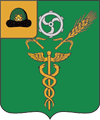 АДМИНИСТРАЦИЯ МУНИЦИПАЛЬНОГО ОБРАЗОВАНИЯ – УХОЛОВСКИЙ МУНИЦИПАЛЬНЫЙ РАЙОНРЯЗАНСКОЙ ОБЛАСТИПОСТАНОВЛЕНИЕ           От 31 декабря 2015 года							       № 497О внесении изменений в постановление администрации муниципального образования - Ухоловский муниципальный район Рязанской области от 27 ноября 2015 года № 435 «Об утверждении муниципальной программы  Ухоловского муниципального района «Дорожное хозяйство на 2016 – 2020 годы»  В целях устранения технической ошибки, руководствуясь п.10 ч.2 ст. 54.1 Устава Ухоловского муниципального района ПОСТАНОВЛЯЕТ:     1.  Подпункт 2, пункта 3 постановления администрации муниципального образования - Ухоловский муниципальный район Рязанской области от 27 ноября 2015 года № 435 «Об утверждении муниципальной программы  Ухоловского муниципального района «Дорожное хозяйство на 2016 – 2020 годы» изложить в следующей  редакции:    Постановление администрации муниципального образования – Ухоловский муниципальный район Рязанской области от 10 ноября 2014 года  № 639 «Об утверждении муниципальной программы «Дорожное хозяйство муниципального образования – Ухоловский муниципальный район Рязанской области на 2015 – 2018 годы» (в редакции постановлений от 10.03.2015 г № 132, от 04.06.2015 г. № 225, от 01.09.2015 г. № 327)    2. Настоящее постановление вступает в силу после опубликования в информационном бюллетене «Вестник Ухоловского муниципального района».     3. Контроль за выполнением настоящего постановления возложить на первого заместителя главы администрации муниципального образования -  Ухоловский муниципальный район Рязанской области А.И. Купырева. Глава администрации муниципального образования - Ухоловский муниципальный  район  Рязанской области                                                                                Н.А. КожинРазослать: Администрация МО, ФКУ, Вестник, регистр, прокурор, дело.Исп.: Пылаев А.В.Тел.:  5-17-76